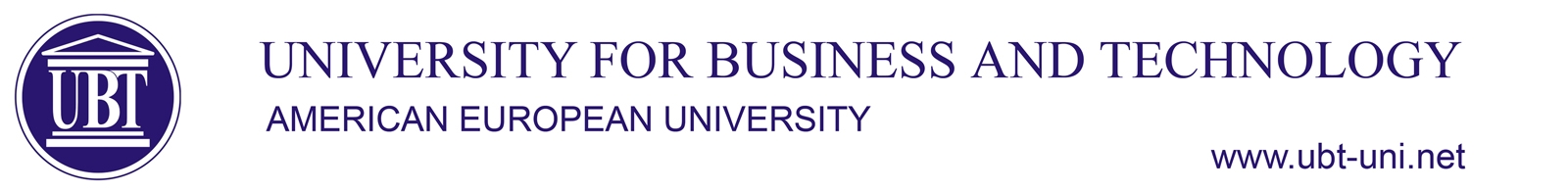 …………………………………………………………………………………………………………………………………………………………BSc Architecture and Spatial Planning SyllabusSubjectPROJECT MANAGEMENT AND ENTREPRENEURSHIPPROJECT MANAGEMENT AND ENTREPRENEURSHIPPROJECT MANAGEMENT AND ENTREPRENEURSHIPPROJECT MANAGEMENT AND ENTREPRENEURSHIPSubjectTypeSemesterECTSCodeSubjectMandatory (M)5330-PME-259Course LecturerProf. Ass. Dr. Ermira ShehuCourse AssistantCourse TutorAims and ObjectivesThe course applies key theories in project management and entrepreneurship in a contemporary context in new industries, emerging industries, new technologies, public services and sustainable development.This module will show students how to manage projects and to deal with clients, understand the role of project management and entrepreneurship, with the focus of them for their future role as responsible leader.The objectives of the course are:To develop Entrepreneurial mindset among studentsTo enable students to appreciate the dynamic changes happening in the businessTo teach the importance of project management Learning Outcomes On completion of the course students should be able to:Acquire the knowledge of planning operations regarding quality, time and costDeal with identifying innovative business opportunities and implementing them in the marketFollow the development of the previewed planning, implementing the corrective actions that should be neededAcquire the tools to creatively implement a visionBe organized and efficient in work processesExplain competently, discuss and critique own work through oral presentations, writing or visual communication